A green plastic watering canFor a fake Chinese rubber plantIn the fake plastic earthThat she bought from a rubber manIn a town full of rubber plansTo get rid of itselfIt wears her out, it wears her outIt wears her out, it wears her outShe lives with a broken manA cracked polystyrene manWho just crumbles and burnsHe used to do surgeryOn the girls in the eightiesBut gravity always winsAnd it wears him out, it wears him outIt wears him out, it wears . . .She looks like the real thingShe tastes like the real thingMy fake plastic loveBut I can't help the feelingI could blow through the ceilingIf I just turn and runAnd it wears me out, it wears me outIt wears me out, it wears me outAnd if I could be who you wantedIf I could be who you wantedAll the time, all the timeRadioheadFake Plastic Treesfrom: The Bends, 1995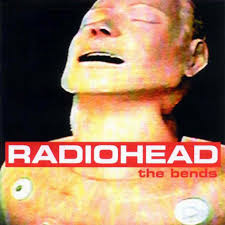 